学校の夏期休業期間〔7月21日（木）～ 8月31日（水）〕の間に、青少年の自主性や協調性、豊かな情緒を身につけ、心身ともに健全な青少年を育成することをねらいに、日常では味わうことのできない、自然体験や生活体験プログラムにチャレンジしてみませんか。●内　　容：「宿泊利用」の受け付けです。（「日帰り利用」は利用日の19日前より電話で受付）●申込方法：「夏期施設利用仮申込書」にご記入の上、川崎市青少年の家へ直接提出、または郵送でお申し込みください。（FAX不可）●締 切：４月３０日（土）17：00必着※一般団体・市外団体の申し込みは、5月19日（木）9：00から受付開始となります。●5月15日（日）に日程調整会を行います。必ず出席してください。●プール利用期間は、7月2日（土）～8月31日（水）です。※８月２（水）、３（木），４（金）、9（水）、10（木）、11（金）は主催事業の「プール開放日」となりますので、午前のみの使用となります。詳細は、お電話にてお問い合わせください。●定員：180人　（ただし、部屋割り等のため4団体・150人を目安とします。）●日程調整会：仮申込み団体代表者により利用日の調整を行い、最終的な日程を決定します。●使用料等：（1）宿泊料：5歳以上小学生以下300円、中学生400円、高校生800円、一般1,500円（市外の団体は5割増し）（2）食事代：朝食４５０円、昼食６６０円、夕食8６0円※幼児食は660円　　　　　　　※2016年度より新料金となります、ご注意ください。（3）キャンプファイヤー薪代等は、実費負担となります。●宿泊定員が変更される日：川崎市主催事業等で、宿泊可能数が下記の通り変更されます。・７月29日（金）、８月８日（月）、９日（火）24日（水）、25日（木）…90名宿泊可能・７月28日（木）、８月２日（火）、３日（水）、４日（木）17日（水）、18日（木）…70名宿泊可能・８月19日（金）、20日（土）、21日（日）　…50名宿泊可能・７月27日（水）、８月15日（月）、16日（火）　…20名宿泊可能※８月15日（月）、16日（火）は活動室は全て使用不可（3月２７日現在）●その他：（1）利用日が決定した団体は、後日、利用日ごとにプログラム・活動室・宿泊室等調整のため事前打合会（6月1日～7月上旬、利用1か月前まで)を行います。必ずご出席ください。  （2）一般団体および市外団体の夏期施設利用のお申し込みは、5月19日（木）9：00から受け付けます。その場合も、（1）の事前打合会には必ず出席していただきます。●問い合わせ：川崎市青少年の家　TEL　044-888-3588〒216-0033　川崎市宮前区宮崎105-1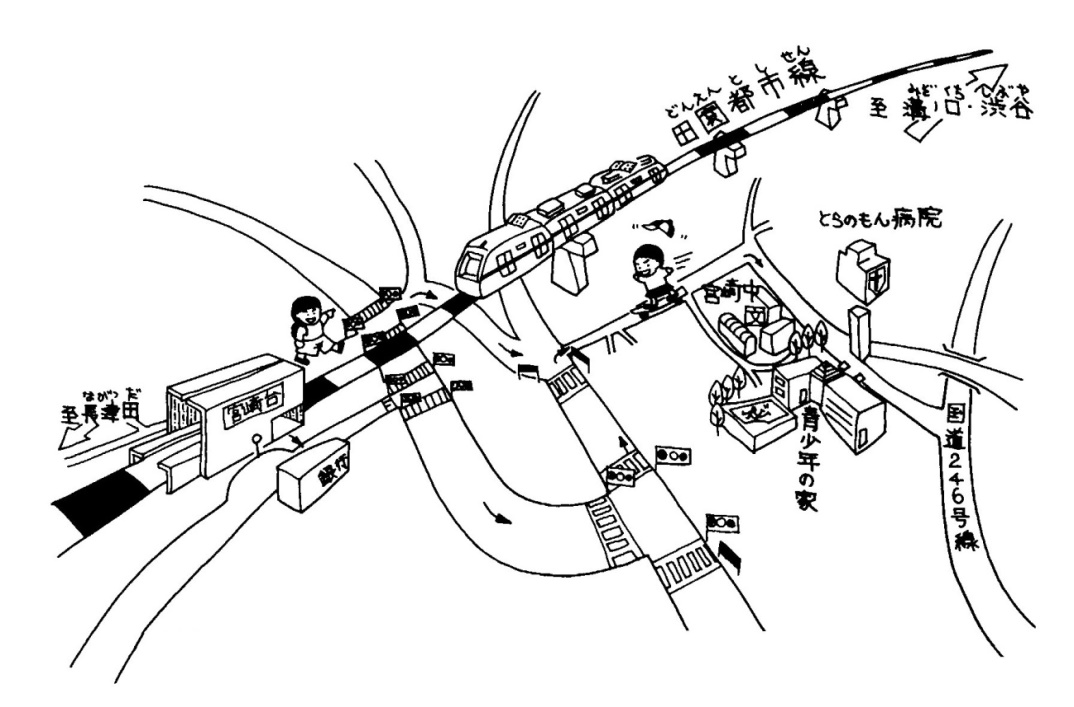 平成28年　　　月　　　日平成28年　　　月　　　日平成28年　　　月　　　日団  体  名代表者氏名代表者氏名団  体  名代表者氏名代表者氏名代表者電話　　　　－　　　　－連絡者電話　　　　－　　　　－代表者電話　　　　－　　　　－連絡者電話　　　　－　　　　－代表者電話　　　　－　　　　－連絡者電話　　　　－　　　　－連絡者氏名代表者電話　　　　－　　　　－連絡者電話　　　　－　　　　－代表者電話　　　　－　　　　－連絡者電話　　　　－　　　　－代表者電話　　　　－　　　　－連絡者電話　　　　－　　　　－連絡者氏名代表者電話　　　　－　　　　－連絡者電話　　　　－　　　　－代表者電話　　　　－　　　　－連絡者電話　　　　－　　　　－代表者電話　　　　－　　　　－連絡者電話　　　　－　　　　－連絡者住所〒〒〒〒主なプログラム内容主なプログラム内容利用予定数児童・生徒　　　　　　　　　　人指　導　者　　　　　　　　　　人児童・生徒　　　　　　　　　　人指　導　者　　　　　　　　　　人合　計　　　　　　　　　　　　人合　計　　　　　　　　　　　　人利用予定数児童・生徒　　　　　　　　　　人指　導　者　　　　　　　　　　人児童・生徒　　　　　　　　　　人指　導　者　　　　　　　　　　人合　計　　　　　　　　　　　　人合　計　　　　　　　　　　　　人利用予定数児童・生徒　　　　　　　　　　人指　導　者　　　　　　　　　　人児童・生徒　　　　　　　　　　人指　導　者　　　　　　　　　　人合　計　　　　　　　　　　　　人合　計　　　　　　　　　　　　人利用希望日月　　　日（　　　）～　　　月　　　日（　　　）　　　泊　　　日月　　　日（　　　）～　　　月　　　日（　　　）　　　泊　　　日月　　　日（　　　）～　　　月　　　日（　　　）　　　泊　　　日月　　　日（　　　）～　　　月　　　日（　　　）　　　泊　　　日